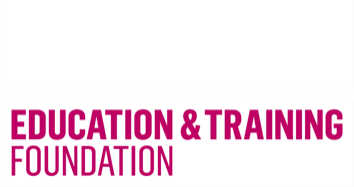 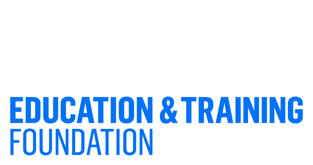 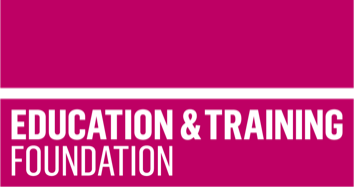 This document outlines approach taken of effectively utilising the National Occupational Standards to ensure cohesion and focus for our community of learning supportAs a Centre for Excellence in SEND, we aim to ensure cohesion, consistency and effectiveness across our learning support work under the direction of the National Occupational Standards for learning support staff. They apply their knowledge and understanding (KU) to support learners’ skills development. This standard applies to learning support in a generic or a specialist role who are working under the direction of the person leading the learning who: Provide learning support for individual and/or groupsWork with others to provide learning support Promote learner independence and self-determination Promote inclusion and participation Improve own practice and that of the organisationThe National Occupational Standards promote an inclusive culture, ways of working through the following themes:Engaging and motivatingBuilding trust and advocating respect Positive and safe learning environmentCollaborative and inclusive Promoting supportive relations and independenceHigh expectations and achieving goals Promoting core skillsAdapting resources   Our Centre for Excellence in SEND approach which aligns with the National Occupational Standards’ culture of inclusion: 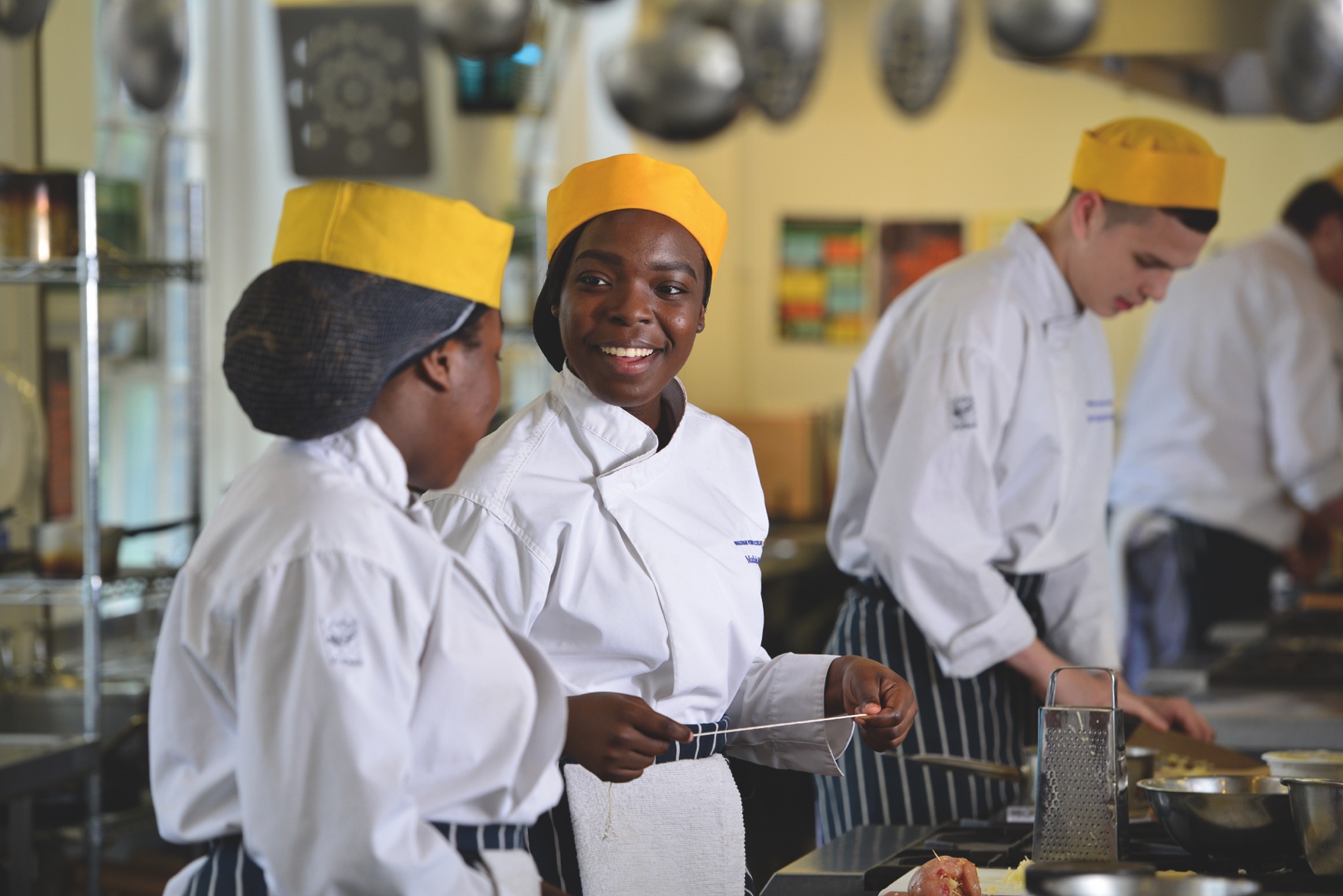 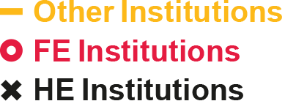 Performance CriteriaEngaging and motivating Knowledge and understandingEngage learners in activities that advance learning for individuals and groups KU 2.1 Ways in which learning activities can meet learner needs KU 2.2 Ways of motivating and engaging learners that promote learner confidence KU 2.3 Flexible and varied approaches to learning KU 2.4 Ways of working with individuals KU 2.5 Ways of working with groups Performance Criteria  Building Trust and Advocating RespectKnowledge and understanding  Promote, maintain and model behaviour that demonstrates respect for othersKU 8.1Ways to support learners consistently and as individuals KU 8.2Ways to encourage behaviour that promotes respect for and between others KU 8.3Ways to identify and respond to discriminatory behaviour in order to promote and maintain an inclusive environment for learningPerformance Criteria Positive and Safe Learning EnvironmentKnowledge and understandingProvide learning support in a purposeful learning environment where learners feel safe, secure, confident and valuedKU 7.1The contribution a learning environment can make to learners’ success and achievementKU 7.2Ways of promoting a learning environment that is inclusive and that complies with safe practicePerformance CriteriaCollaborative and InclusiveKnowledge and understanding Collaborate and communicate relevant information to promote learners to achieveKU 9.1The need for confidentiality, respect and trust in communicating with others about learnersKU 9.2Legal requirements relating to confidentiality and disclosurePerformance Criteria  Promoting Supportive Relation and IndependenceKnowledge and understanding  Communicate with learners to establish effective relationships to promote learningKU 3.1The importance of mutual respectKU 3.2The role of advocacy and self-advocacy in the achievement of learner goalsKU 3.3The boundaries of the teacher;/ learner relationship, including ethical and professional considerationsKU 3.4Ways to structure and present information and ideas clearly and effectively to support learningPerformance CriteriaPromoting Supportive Relation and IndependenceKnowledge and understandingProvide support that builds on learners’ experience, learning preferences and levels of independence and encourages learners to work independently.Learners make decisions about their learningKU 5.1Individual learners’ learning and support needsKU 5.2Ways in which learning activities can promote learner independencePerformance Criteria  High Expectations and Achievement of GoalsKnowledge and understanding  Provide high quality learning support that enables learners to achieve identified goalsKU 1.1The importance of having high expectations of learnersKU 1.2The contribution learning support can make to learners’ achievementKU 1.3The nature, extent and boundaries of learning support role(s)KU 1.4The aims, objectives, content and approaches of the learning programmeKU 1.5How individual learning objectives are agreed with the learnerPerformance Criteria  Promoting Core Skills andAdapting ResourcesKnowledge and understanding  Work with colleagues with appropriate expertise to identify and address the language, literacy, numeracy and ICT needs of learnersKU 6.1The different ways in which language, literacy, numeracy and ICT skills are integral to learners’ achievementPerformance Criteria  Promoting Core Skills andAdapting ResourcesKnowledge and understanding  Use, adapt and/or develop resources that support learners’ needsKU 4.1The contribution that resources can make to the learners’ achievementKU 4.2Ways to encourage learners to manage and use resources independently